Załącznik nr 3LETNIA SZKOŁA EDUKACJI KOSMICZNEJ (SCENARIUSZ OBSŁUGI PROGRAMU TINKERCADDO NAUKI DRUKU 3D) 13 – 22 lipca 2022praca w 5 grupach ok. 4-5-osobowychWprowadzenie do europejskiego wyzwania Moon Camp ChallengeWyzwanie Moon Camp to edukacyjny projekt Europejskiej Agencji Kosmicznej (ESA) oraz Fundacji Airbus przy wsparciu firmy Autodesk. Przenosi nas w świat projektowania trójwymiarowego – 3D, który pozwoli zespołom uczniów i uczennic stworzyć księżycową bazę.Wyzwanie zostało podzielone na trzy oddzielne poziomy: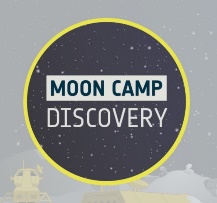 Moon Camp Discovery, polega na zaprojektowaniu wybranego elementu bazy księżycowej przy wykorzystaniu narzędzia Autodesk®Tinkercad™.Zespoły mają do wyboru, zaprojektować:Lądownik księżycowyModuł mieszkalny astronautów i astronautekŁazik księżycowyRakietęKsiężycową Stację KosmicznąKombinezon astronauty/astronautkiMoon Camp Discovery to wyzwanie dla początkujących. Wszystkie zespoły, które prześlą zgłoszenie zgodne z wytycznymi wyzwania, otrzymają certyfikat uczestnictwa, a ich projekt będzie udostępniony na platformie internetowej Moon Camp.Moon Camp Explorers, w tym wyzwaniu misją każdej drużyny jest zaprojektowanie trójwymiarowej bazy przy wykorzystaniu narzędzia Autodesk®Tinkercad™. Ma ona być domem dla co najmniej 2 astronautów, utrzymać ich przy życiu i chronić przed zagrożeniami oraz próżnią panującą w przestrzeni kosmicznej. Zespoły będą musiały przesłać raport o ich projekcie.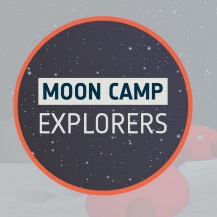 Obóz księżycowy powinien obejmować:Wykorzystanie lokalnych zasobów (np. ziemia księżycowa, lód)Rozwiązania technologiczne (np. źródło prądu, system recyklingu, komora wzrostu żywności – uprawa hydroponiczna)Ochrona (przed meteorytami i promieniowaniem)Infrastruktura potrzebna do życia i pracy dla astronautówMoon Camp Pioneers, w tym wyzwaniu misją każdej drużyny jest zaprojektowanie trójwymiarowej bazy przy wykorzystaniu narzędzia Autodesk®Fusion 360. Ma ona być domem dla co najmniej 2 astronautów, utrzymać ich przy życiu i chronić przed zagrożeniami oraz próżnią panującą w przestrzeni kosmicznej. Zespoły będą musiały przesłać raport o ich projekcie.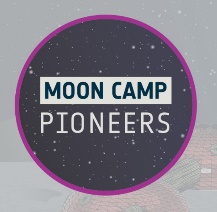 Obóz księżycowy powinien obejmować:Wykorzystanie lokalnych zasobów (np. ziemia księżycowa, lód)Rozwiązania technologiczne (np. źródło prądu, system recyklingu, komora wzrostu żywności – uprawa hydroponiczna)Ochrona (przed meteorytami i promieniowaniem)Infrastruktura potrzebna do życia i pracy dla astronautówCele cyklu warsztatów:Zwiększenie udziału w europejskim wyzwaniu Moon Camp edukatorów pracujących w społecznościach zagrożonych wykluczeniem społecznym - edukacyjnym, nie uczestniczących do tej pory w projektach edukacyjnych ESERO-PolskaRozwinięcie kompetencji przywódczych edukatorów/ek, takich jak budowanie uczniowskich zespołów projektowych i ich facylitacja oraz współpraca i komunikacja.Rozwinięcie kompetencji cyfrowych edukatorów/ek (pod kątem wyzwania Moon Camp).Elementy scenariusza:Materiały z strony wyzwania ESA mooncampchallenge: https://mooncampchallenge.org/ Materiały z strony ESERO-Polskahttps://esero.kopernik.org.pl/ Zwycięskie projekty z poprzednich edycji wyzwania Moon CampAplikacje do prowadzenia dyskusji: jumboard, multimeter, padlet PLAN SZCZEGÓŁOWYDzień 1. (20.07.2021 r. godziny 10:00–15:00)Trenerzy spotykają się minimum 20 min. przed rozpoczęciem zajęć. Uczestniczki i uczestników wpuszczamy ok. 5 min. przed rozpoczęciem zajęć.Dzień 2. (21.07.2021 r. godziny 10:00-15:00)Dzień 3. (22.07.2021 r. godziny 10:00-15:00)Dzień 4. (26.07.2021 r. godziny 10:00-15:00)Dzień 5. (27.07.2021 r. godziny 10:00-15:00)czasTytułopisdodatkowe infoczęść I: Wprowadzenie do zajęćczęść I: Wprowadzenie do zajęćczęść I: Wprowadzenie do zajęćczęść I: Wprowadzenie do zajęć10:00 - 10:1515’Rozpoczęcie Letniej Szkoły Edukacji Kosmicznej - ścieżka Moon CampZebranie i powitanie uczestników/czek, sprawdzenie czy wszystko działa na ZOOM.Trenerzy przedstawiają się i proszą uczestników o napisanie swojego imienia i nazwiska jako nik ZOOM - to będzie potrzebne do wystawienia zaświadczeń i sprawdzenia listy obecności.Poznajemy się, trenerzy proszą każdego o opowiedzenie jednym zdaniem o obszarze, w którym działa i na jakim etapie edukacji pracuje.uwaga: staraj się nie pozwalać na zbyt duże rozgadanie uczestników/czekstworzenie kontraktu tego modułunik można zmienić klikając na trzy kropki u góry swojego zdjęcia/kamery i wybrać rename10:15 - 10:3015’Cel warsztatówOczekiwania i obawyPrzekazanie uczestnikom celów warsztatów:Zwiększenie udziału w europejskim wyzwaniu Moon CampZwiększenie kompetencji prowadzenia zespołu i pracy w zespoleRozwinięcie kompetencji cyfrowych: obsługa programu TinkercadTrenerzy zadają każdemu z uczestników/czek pytanie o jedną rzecz której spodziewa się po tym warsztacie i jednej której się obawia. Proszą o zapisanie jej w wybranym narzędziu.uwaga: wykorzystanie narzędzia online, które umożliwi wyświetlenie oczekiwań i obawczęść II: obserwacja świata w 3D - myślenie przestrzenneczęść II: obserwacja świata w 3D - myślenie przestrzenneczęść II: obserwacja świata w 3D - myślenie przestrzenneczęść II: obserwacja świata w 3D - myślenie przestrzenne10:30 - 10:4515’Trójwymiarowe figury i literyWprowadzenie do zadania: "wszystkie rzeczy, które nas otaczają, więc powinno być nam łatwo rozpoznać proste kształty." (Zadanie bez większego wstępu teoretycznego,analiza nastąpi po).Na podstawie rzutów uczestnicy/czki przygotowują model bryły uwaga:  prezentacjauczestnicy:kartki papieru i ołówkiplastelina, pianka i nożyk 10:45 - 10:505’Omówienie ćwiczeniaZapytaj uczestników/czki o ich odczucia po tym zadaniu, czy wydawało się to proste, czy na co dzień myślimy o obiektach które nas otaczają jako trójwymiarowych, czy łatwiej korzystać z modeli 3D, czy z rzutów 2D.Praca domowa z trudniejszym elementem, wybór:Narysować lub wyciąć kształtczęść III: Poznajmy europejskie wyzwanie Moon Campczęść III: Poznajmy europejskie wyzwanie Moon Campczęść III: Poznajmy europejskie wyzwanie Moon Campczęść III: Poznajmy europejskie wyzwanie Moon Camp10:50 - 11:0010’Moon CampKrótka prezentacja wyzwania Moon Camp:zadanie główne3 poziomy wyzwaniakto może wziąć udziałuwaga: prezentacjaczęść IV: Wprowadzenie do programu Tinkercadczęść IV: Wprowadzenie do programu Tinkercadczęść IV: Wprowadzenie do programu Tinkercadczęść IV: Wprowadzenie do programu Tinkercad11:00 - 11:1010’Konto w TinkercadWszyscy otwierają swoje konta w przeglądarce, sprawdzamy, czy ktoś ma kłopot, czy wszyscy bez problemu mogą pracować na swoich komputerachTrener o wysokich umiejętnościach pracy w narzędziu Tinkercad11:10 - 11:3020’Samodzielna eksploracja TinkercadaZanim zaczniemy pracę z narzędziem niech uczestnicy/czki sami eksplorują narzędzieTrenerzy przyglądają się samodzielnej pracy11:30 - 11:4010’OmówienieTrenerzy omawiają z uczestnikami/czkami odczucia po samodzielnej pracy z narzędziem bez żadnego wprowadzenia. Czy wydaje się intuicyjne, może trudne? Co próbowali zrobić z narzędziem, jakie zakładki sprawdzili.uwaga: spisanie odczuć w miejscu, które później będzie można pokazać uczestnikom/czkomjumboard11:40 - 12:3040’Podstawowe funkcje TinkercadTrener pokazuje w czasie rzeczywistym funkcje programu TinkercadPraca z polem pracyFunkcje programuPoruszanie się, widoki NotatkiPodstawowe bryły i kształtyPierwszy projektuwaga: trener udostępnia swój ekranPrzerwaPrzerwaPrzerwaPrzerwa12:30 - 13:301hPrzerwa obiadowaTrener dyżuruje w razie wcześniejszego powrotu z przerwy uczestnikówczęść V: Poznajmy Księżycczęść V: Poznajmy Księżycczęść V: Poznajmy Księżycczęść V: Poznajmy Księżyc13:30 - 13:4010’Zebranie po przerwieTrenerzy pytają jak się wszyscy mają po przerwie, jakie są nastroje13:40 – 14:0020’KsiężycWprowadzenie tematyki Księżyca, dyskusja o tym jak uczestnicy/czki wprowadzają nowy temat na zajęcia, co im się sprawdza a co nie

Budowa Bazy na Księżycu z wykorzystaniem druku 3D:
https://youtu.be/pk9PWUGkz7ouwaga: narzędzie do udostępniania w czasie rzeczywistym pomysłów uczestników/czekjumboard14:00 – 14:20 20’Moduły bazy księżycowejTrener przedstawia moduły bazy księżycowej:energia – wydobycie minerałów. żywność – rośliny – tworzenie miejsc wzrostu roślinbadania – lądowanie. odpoczynek – mieszkalny. Część wypoczynkowa bazy. zdrowie na przykładzie sprzętu do ćwiczeńpodzielenie modułów i przypisanie do grupy14:20 – 14:5030’praca w grupachkażda grupa otrzymuje modułwymyślić sposób podziału na grupy i przydzielenia modułu na całe zajęcia te same grupy14:50 – 15:0010’Podsumowanie 1 dniaJakie są nastroje, czy udało się ustalić podział zadań w grupach. CzasTytułopisdodatkowe infoczęść VI: Wprowadzenie do drugiego dniaczęść VI: Wprowadzenie do drugiego dniaczęść VI: Wprowadzenie do drugiego dniaczęść VI: Wprowadzenie do drugiego dnia10:00 – 10:1515’Rozpoczęcie dniaZebranie i powitanie uczestników/czek, sprawdzenie czy wszystko działa na ZOOM.Omówienie i przypomnienie pierwszego dnia.Trenerzy pytają uczestników o pierwsze wrażeniauwaga: staraj się nie pozwalać na zbyt duże rozgadanie uczestników/czek10:15 – 10:30 15’Co dziś robimyPodsumowanie zagadnień modelowania z 1szego dnia. Omówienie udostępnianych zasobów na 2gi dzień zajęć oraz projektu bazy opartej na wiedzy, którą uczestnicy zdobędą.PrezentacjaCzęść VII: zaawansowane funkcje programu TinkrecadCzęść VII: zaawansowane funkcje programu TinkrecadCzęść VII: zaawansowane funkcje programu TinkrecadCzęść VII: zaawansowane funkcje programu Tinkrecad10:30 – 11:1545’Poznajmy TinkercadKontynuacja poznawania dostępnych w programie modeli.Tworzenie tekstów			Pozostałe bazy obiektów – omówieniePrzesuwanie obiektówObracanie obiektówZaznaczanie obiektówGrupowanie i rozgrupowywanieWyrównywanieOdbicie lustrzaneNarzędzie miarkaImportowanie 		 Opcja exportu i druku 3Duwaga: przedstawienie funkcji programu w czasie rzeczywistym11:15 – 11:3015’DyskusjaZapytaj uczestników/czki o ich odczucia po tym panelu, czy program wydaje im się prosty i przejrzysty. Czy dotychczasowe informacje wydają się łatwe w użyciu.uwaga: aplikacja do zebrania uwagjamboard11:30 – 11:4515’Moon Camp – baza wielu poziomówPokaz wykorzystania zdobytej wiedzy do tworzenia wielopoziomowej bazy, wykorzystującej wiele dziedzin wiedzy.Już zbudowana prosta bazauwaga: prezentacja lub fragmenty nagrania wideo11:45 – 12:3045’Poznajmy Tinkercad Omówienie kolejnych opcji programu na przykładzie tworzonych poziomów bazy. Łączenie obiektów ze sobąPołączenie figur, tekstu oraz gotowych elementów do tworzenia zaawansowanych konstrukcjiPrzerwaPrzerwaPrzerwaPrzerwa12:30 - 13:301hPrzerwa obiadowaTrener dyżuruje w razie wcześniejszego powrotu z przerwy uczestnikówCzęść VIII: Poznajmy bazę księżycowąCzęść VIII: Poznajmy bazę księżycowąCzęść VIII: Poznajmy bazę księżycowąCzęść VIII: Poznajmy bazę księżycową13:30 – 13:4010’Zebranie po przerwieTrenerzy pytają jak się wszyscy mają po przerwie, jakie są nastroje13:40 – 13:5010’Moduły bazy księżycowej – ćwiczenie Omówienie pracy w grupach i wspólne tworzenie bazy przez uczestników. Podział zadań w grupie oraz między grupami.13:50 – 14:5060’Moduły bazy księżycowej – praca w grupieZespoły pracują nad modułami bazy księżycowej:energia – wydobycie minerałów. Studium przypadku.żywność – rośliny – studium przypadku na przykładzie tworzenia miejsc wzrostu roślinbadania – lądowanie. Studium przypadkuodpoczynek – mieszkalny. Część wypoczynkowa bazy. Studium przypadku.zdrowie na przykładzie sprzętu do ćwiczeńPokoje w zoomieTrenerzy krążą po pokojach14:50 – 15:0010’Podsumowanie 2 dniaJakie są nastroje, czy udało się ustalić podział zadań w grupach. czasTytułopisdodatkowe infoczęść IX: Wprowadzenie do trzeciego dniaczęść IX: Wprowadzenie do trzeciego dniaczęść IX: Wprowadzenie do trzeciego dniaczęść IX: Wprowadzenie do trzeciego dnia10:00 – 10:1515’Rozpoczęcie dniaZebranie i powitanie uczestników/czek, sprawdzenie czy wszystko działa na ZOOM.Omówienie i przypomnienie dotychczasowych zagadnień.uwaga: staraj się nie pozwalać na zbyt duże rozgadanie uczestników/czek10:15 – 10:30 15’Co dziś robimyOmówienie ćwiczenia dla grup, tworzenia bazy z podziałem na uczestników w ramach grup.część X: Projektujemy bazę księżycową – praca w zespoleczęść X: Projektujemy bazę księżycową – praca w zespoleczęść X: Projektujemy bazę księżycową – praca w zespoleczęść X: Projektujemy bazę księżycową – praca w zespole10:30 – 11:1545’Praca w grupachTworzenie modułu bazy księżycowejuwaga: trener dzieli grupę na pokoje, porusza się po pokojach, by zobaczyć postępy i odpowiedzieć na ewentualne pytania11:15 – 11:3015’Dyskusja na forumZapytaj uczestników o ich odczucia po tym panelu, jakie widzą trudności, co należałoby rozszerzyć, co zaprezentować.11:30 – 11:4515’Porozmawiajmy o pomysłachTrenerzy rozmawiają o pomysłach po dyskusji o projektach. Wyjaśnienie najpilniejszych problemów, prezentacja –zastosowania funkcji 	programu, które sprawiają problem.uwaga: prezentacja funkcji lub przedstawienie nagrań wspierających pracę11:45 – 12:3045’Praca w grupachTworzenie modułu bazy księżycowej cd.uwaga: trener dzieli grupę na pokoje, porusza się po pokojach, by zobaczyć postępy i odpowiedzieć na ewentualne pytaniaPrzerwaPrzerwaPrzerwaPrzerwa12:30 - 13:301hPrzerwa obiadowaTrener dyżuruje w razie wcześniejszego powrotu z przerwy uczestnikówczęść XI: Wstęp do zadania – budowa pojazdu księżycowegoczęść XI: Wstęp do zadania – budowa pojazdu księżycowegoczęść XI: Wstęp do zadania – budowa pojazdu księżycowegoczęść XI: Wstęp do zadania – budowa pojazdu księżycowego13:30 – 13:4010’Zebranie po przerwieTrenerzy pytają jak się wszyscy mają po przerwie, jakie są nastroje13:40 – 13:5010’Łazik księżycowy – praca domowaOmówienie ćwiczenia indywidualnego dla uczestników, stworzenia łazika księżycowego.13:50 – 14:5060’Praca indywidualnaTrener przedstawia w czasie rzeczywistym swój przykład łazika, tworząc go na ekranie. W tym samym czasie uczestnicy mają czas na tworzenie swoich pojazdów i na bieżąco mogą zadawać pytania trenerom.Dyskusja: omówienie funkcji – rodzajów łazikówŁazik z wybraną funkcjąPodwozie z elementami wyciętymiuwaga: aplikacja do zebrania pomysłów z dyskusji14:50 – 15:0010’Podsumowanie 3 dniaJakie są nastroje, co udało się zrobić w grupach. Czy potrzebują kontaktu w przerwie co pomoże pracować nad projektem zespołu oraz projektami indywidualnymi.Podanie kanału komunikacji dla uczestników z dostępem dla trenerów.czasTytułopisdodatkowe infoczęść XI: Wprowadzenie do czwartego dniaczęść XI: Wprowadzenie do czwartego dniaczęść XI: Wprowadzenie do czwartego dniaczęść XI: Wprowadzenie do czwartego dnia10:00 – 10:1515’Rozpoczęcie dniaZebranie i powitanie uczestników/czek, sprawdzenie czy wszystko działa na ZOOM.Omówienie i przypomnienie dotychczasowych zagadnień.Pytanie: na ile uczestnicy czują że pamiętają treści po przerwie? Może ktoś ćwiczył Tinkercad?uwaga: staraj się nie pozwalać na zbyt duże rozgadanie uczestników/czek10:15 – 10:205’Co dziś robimyPrzedstawienie planu na dzisiejszy dzień10:20 – 10:5030’Chwalimy sięOmawiamy projekty indywidualneczęść XI: Jak wysłać zgłoszenieczęść XI: Jak wysłać zgłoszenieczęść XI: Jak wysłać zgłoszenieczęść XI: Jak wysłać zgłoszenie10:50 – 11:2030’Zgłośmy się w wyzwaniu Moon CampJak zgłaszać projekty w Moon Camp żeby dostać certyfikat mentora i zdobyć certyfikaty dla uczniów?
Ćwiczenia rejestracji i pytaniaObsługa strony https://mooncampchallenge.org/register/ czyli jak rozpocząć przygodę mentora zespołu.
Zgłaszanie projektów w trybie ciągłym – dlaczego warto. Pomoce ze strony https://esero.kopernik.org.pl/moon-camp/ uwaga: trener Poświęca dłuższą ilość czasu na omawianie strony angielskojęzycznej oraz włączenie automatycznego tłumaczenia w przeglądarce.Omawiamy też minimalne liczebności drużyn.11.20 – 11.3515'DyskusjaOmówienie pytań i wątpliwości tzn. po co uczniom Moon Camp i co z tego ma nauczyciel?Otwarta dyskusja jak uczestnicy zapamiętali procedury zgłoszenia do Moon Camp Challenge i jakie widzą motywacje dla siebie i zespołu?uwaga: aplikacja do zebrania opinii Program Moon Camp jest ogłaszany od wielu lat ale dopiero zmotywowane zespoły potrafią się zgłosić i odnieść korzyściJamboard – motywacje11.35- 11.4510'PrzykładTelewizyjny wywiad z twórcami Bazy Księżycowej ze studenckiej grupy fascynatów kosmosu jako przykład praktycznej motywacji.https://dziendobry.tvn.pl/a/polski-projekt-bazy-na-ksiezycu-ze-swiatowa-nagroda-eksploracja-kosmosu-nie-nalezy-do-najtanszych Zwracamy uwagę na uzasadnienie projektu przez liderkę grupy Justynę Pelc.część XI: Raportyczęść XI: Raportyczęść XI: Raportyczęść XI: Raporty11.45 – 12:1530'Raport lub uzasadnienie jako kluczowy element projektu Bazy KsiężycowejAnaliza opisów zwycięskich projektów Bazy Księżycowej w kategorii najmłodszej (Discovery) oraz raportów Explorers i Pioneers).uwaga: narzędzie internetowe do zebrania wnioskówNotujemy wnioski żeby powstał „Zbiór dobrych praktyk”Autentyczne raporty12:15 – 12:3015’Podejście do raportówCzy raport piszemy na końcu pracy zespołu czy notujemy główne pomysły od samego początku pracy zespołu?Burza mózgów w temacie najlepszej organizacji pracy.Uwaga na merytorykę i limity uwaga: narzędzie internetowe do zebrania pomysłówSpisujemy za i przeciw każdej opcji.JPG z raportu i notatki na nimPrzerwaPrzerwaPrzerwaPrzerwa12:30 – 13:301 hPrzerwa obiadowaTrener dyżuruje w razie wcześniejszego powrotu z przerwy uczestnikówczęść XII: Projektujemy bazę księżycową – praca w zespole część XII: Projektujemy bazę księżycową – praca w zespole część XII: Projektujemy bazę księżycową – praca w zespole część XII: Projektujemy bazę księżycową – praca w zespole 13:30 – 13:1010’Zebranie po przerwieTrenerzy pytają jak się wszyscy mają po przerwie, jakie są nastrojeAktywizujemy szczególnie wycofanych uczestników13:10 – 13:5045’Praca w grupachTworzenie modułu bazy księżycowejuwaga: trener dzieli grupę na pokoje, porusza się po pokojach, by zobaczyć postępy i odpowiedzieć na ewentualne pytania13:50 – 14:0010’Dyskusja na forumZapytaj uczestników o ich odczucia po tym panelu, jakie widzą trudności, co należałoby rozszerzyć, co zaprezentować.Część XIII: Praca nad raportamiCzęść XIII: Praca nad raportamiCzęść XIII: Praca nad raportamiCzęść XIII: Praca nad raportami14:00 – 14:3030'Praca w grupachPiszemy uzasadnienie projektów zespołowych po polsku i angielskuPraca w grupach nad uzasadnieniem stworzonych wcześniej projektów oraz tworzenie wersji angielskojęzycznejUwaga: podział na grupySzczególna czujność w zbyt pobieżnym tłumaczeniem, lepiej sprawdzić wnikliwie.14:30 – 14:4010'Omawiamy raportyZbieranie informacji zwrotnej na temat opisów i raportów  w zespołach.Odczytanie raportów w wersji polskiej i angielskiej oraz przesłanie tekstu na czacie.W wersji angielskiej lepiej stosować krótsze zdania które mają mocniejszy przekaz.14:40 – 14:5010’Filmujemy swoją bazęOmówienie prezentacji bazyPiotr14:50 – 15:0010’Podsumowanie 4 dniaJakie są nastroje, czy udało się ustalić podział zadań w grupach. Dążyć do pogłębienia odczuć jeśli grupa zbywa pytane pobieżnieczasTytułopisdodatkowe infoCzęść XIV: Wprowadzenie do piątego dniaCzęść XIV: Wprowadzenie do piątego dniaCzęść XIV: Wprowadzenie do piątego dniaCzęść XIV: Wprowadzenie do piątego dnia10:00 - 10:1515’Rozpoczęcie dniaZebranie i powitanie uczestników/czek, sprawdzenie czy wszystko działa na ZOOM.Omówienie i przypomnienie dotychczasowych zagadnień.uwaga: staraj się nie pozwalać na zbyt duże rozgadanie uczestników/czek10:15 –10:205’Co dziś robimyPrzedstawienie planu na dzisiejszy dzieńCzęść XV: Projekty baz księżycowych - podsumowanieCzęść XV: Projekty baz księżycowych - podsumowanieCzęść XV: Projekty baz księżycowych - podsumowanieCzęść XV: Projekty baz księżycowych - podsumowanie10:20 –10:3515’Praca w grupach Ostatnie szlify przed prezentacją bazPokoje zoom10:35 –11:501h 15’Podsumowanie prac grupowychPrezentacja każdej utworzonej bazy przez uczestników, omówienie co stwarzało problemy od strony technicznej oraz omówienie edukacyjnych walorów tworzonych projektów – zastosowanie w zajęciach lekcyjnych.uwaga: 15 minut dla każdej grupyCzęść XVI: Tinkercad – zastosowanie w druku 3DCzęść XVI: Tinkercad – zastosowanie w druku 3DCzęść XVI: Tinkercad – zastosowanie w druku 3DCzęść XVI: Tinkercad – zastosowanie w druku 3D11:50 –12:0515’Zastosowanie w druku 3DOmówienie exportu na drukarkę 3D. Rozszerzenia plików.Stały podgląd na realizowane przez uczestników działania. Odp. na bieżące pytania.12:05 –12:3025’Przydatne linkiPrezentacja przydatnych materiałów do wykorzystania w trakcie lekcji. Możliwość importu (przykład) materiałów do Tinkercad oraz export do druku na drukarkę.Pozyskiwanie finansowania na drukarkihttps://www.thingiverse.com/ PrzerwaPrzerwaPrzerwaPrzerwa12:30–13:301hPrzerwa obiadowaTrener dyżuruje w razie wcześniejszego powrotu z przerwy uczestnikówCzęść XVI: Druk 3D – jak wykorzystać projektyCzęść XVI: Druk 3D – jak wykorzystać projektyCzęść XVI: Druk 3D – jak wykorzystać projektyCzęść XVI: Druk 3D – jak wykorzystać projekty13:30 –13:4010’Zebranie po przerwieTrenerzy pytają jak się wszyscy mają po przerwie, jakie są nastrojeAktywizujemy szczególnie wycofanych uczestników13:40 –14:0010’Druk 3D zastosowanieOmówienie możliwości Tinkercada i dostępnych baz projektów do wydruków 3D14:00 –14:4545’Druk 3D podstawyPrzedstawienie podstaw urządzeń do druku 3D. Jakie obiekty się wydrukują. Dlaczego cały projekt bazy nie uda się poprawnie wydrukować.Pojawi się wydrukowany łazikElementy prezentacji w trakcie omawiania.14:45 –15:0015’PodsumowaniekursuOmówienie kursu. Podziękowanie uczestnikom. Przekazanie dostępów do materiałów on-line. Podanie kanału komunikacji dla uczestników.